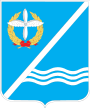 Совет Качинского муниципального округа города СевастополяРЕШЕНИЕ  № 17/130Руководствуясь Трудовым кодексом Российской Федерации, Федеральным законом Российской Федерации от 6 октября 2003 года № 131-ФЗ «Об общих принципах организации местного самоуправления в Российской Федерации», Федеральным Законом Российской Федерации от 02 марта 2003 года № 25-ФЗ «О муниципальной службе в Российской Федерации», Законом Севастополя от 30 декабря 2014 года № 102-ЗС «О местном самоуправлении в городе Севастополе», Уставом внутригородского муниципального образования города Севастополя Качинский муниципальный округ, Совет Качинского муниципального округаРЕШИЛ:1. Внести изменения в Решение Совета Качинского муниципального округа от 12.08.2015г. № 49 «Об утверждении Положения об оплате труда технического персонала органов местного самоуправления внутригородского муниципального образования Качинский муниципальный округ»:1.1. Пункт 3 Решения дополнить подпунктом 3.6 в следующей редакции:«3.6. Каждый час работы в ночное время (с 22 часов до 6 часов) оплачивается в повышенном размере по сравнению с работой в нормальных условиях, но не ниже размеров, установленных трудовым законодательством и иными нормативными правовыми актами, содержащими нормы трудового права.За каждый час работы в ночное время работнику производится доплата в размере 20 процентов оклада за каждый час работы в ночное время».1.2. Приложение 2 к Решению изложить в редакции Приложения 1 к настоящему Решению.2. Разместить настоящее решение на официальном сайте Правительства города Севастополя и на официальном сайте внутригородского муниципального образования города Севастополя Качинский муниципальный округ.3. Настоящее решение вступает в силу со дня его принятия.4. Контроль за исполнением настоящего решения возложить на Главу ВМО Качинский МО, исполняющего полномочия председателя Совета, Главу местной администрации Герасим Н.М.ПРИЛОЖЕНИЕ 1к решению Совета Качинского муниципального округа г. Севастополя № 17/130                   от 28.12.2015г.Типовая форма трудового договора с работником, замещающим должность, не отнесенную к должностям муниципальной службыТрудовой договор № _______«____» _____________ 20___г.			     		                пгт. КачаВнутригородское муниципальное образование Качинский муниципальный округ в лице Главы внутригородского муниципального образования Качинский муниципальный округ, исполняющего полномочия председателя Совета, главы местной администрации _____________________________________________________, действующего на основании Устава внутригородского муниципального образования города Севастополя Качинский муниципальный округ, именуемое в дальнейшем «Работодатель», и гражданин (-ка) ________________________________, именуемый в дальнейшем «Работник», заключили настоящий трудовой договор (далее - Договор) о нижеследующем.ПРЕДМЕТ ДОГОВОРА1.1. Работодатель поручает, а Работник принимает на себя выполнение трудовых обязанностей в должности _________________________________________ (с испытательным сроком, без испытательного срока).1.2. Работа по настоящему Договору является для Работника основной. 1.3. Местом работы Работника является: _________________________________, расположенная по адресу: ____________________________________________________. 1.4. Труд Работника по настоящему Договору осуществляется в ___________ (нормальных условиях, условиях ненормированного рабочего дня, носит разъездной характер работы). Трудовые обязанности Работника не связаны с выполнением тяжелых работ, работ в местностях с особыми климатическими условиями, работ с вредными, опасными и иными особыми условиями труда. 1.5. Работник подчиняется непосредственно _____________________________. 2. СРОК ДЕЙСТВИЯ ДОГОВОРА2.1. Настоящий Договор заключен на ____________________________________ (определённый, неопределенный) срок. 2.2. Работник должен приступить к выполнению своих трудовых обязанностей с _______________________года. 3. УСЛОВИЯ ОПЛАТЫ ТРУДА РАБОТНИКА3.1. За выполнение трудовых обязанностей Работнику устанавливается должностной оклад в размере ____________ (___________________________________) рубля в месяц.3.2. Работнику устанавливаются следующие ежемесячные стимулирующие и компенсационные выплаты: ______________________________________________________________________________________________________________________________3.3. За работу в ночное время - с 22 часов вечера до 6 часов утра - в размере 20 процентов часовой ставки. Сверхурочная работа оплачивается за первые два часа работы в полуторном размере, за последующие часы - в двойном размере. По желанию Работника сверхурочная работа вместо повышенной оплаты может компенсироваться предоставлением дополнительного времени отдыха, но не менее времени, отработанного сверхурочно.3.4. Работа в выходной и нерабочий праздничный день оплачивается в размере одинарной части должностного оклада за день или час работы сверх должностного оклада, если работа в выходной или нерабочий праздничный день производилась в пределах месячной нормы рабочего времени, и в размере двойной части должностного оклада за день или час работы сверх должностного оклада, если работа производилась сверх месячной нормы рабочего времени. По желанию Работника, работавшего в выходной или нерабочий праздничный день, ему может быть предоставлен другой день отдыха. В этом случае работа в выходной или нерабочий праздничный день оплачивается в одинарном размере, а день отдыха оплате не подлежит. 3.5. Время простоя по вине Работодателя оплачивается в размере двух третей средней заработной платы Работника. Время простоя по причинам, не зависящим от Работодателя и Работника, оплачивается в размере двух третей должностного оклада, рассчитанных пропорционально времени простоя. Время простоя по вине Работника не оплачивается. 3.6. Заработная плата Работнику выплачивается путем выдачи наличных денежных средств или путем перечисления на счет Работника в банке. 3.7. Из заработной платы Работника могут производиться удержания в случаях, предусмотренных законодательством Российской Федерации. 3.8. Заработная плата выплачивается два раза в месяц 15 и 31 (30) числа. Если день выплаты заработной платы приходится на выходной день или нерабочий праздничный день, заработная плата выплачивается в последний рабочий день, предшествующий дню отдыха.3.9. Дополнительные условия:___________________________________________4. РЕЖИМ РАБОЧЕГО ВРЕМЕНИ И ВРЕМЕНИ ОТДЫХА4.1. Режим рабочего времени Работнику устанавливается по графику, определяемому Правилами внутреннего трудового распорядка:_____________________________________________________________________________Праздничные дни по ст.112 Трудового кодекса РФ. 4.2. Время начала работы: _______. Время окончания работы: _____________. Перерыв для отдыха и питания: ______________________________________________. 4.3. Работнику предоставляется ежегодный оплачиваемый отпуск продолжительностью 28 календарных дней. Право на использование отпуска за первый год работы возникает у Работника по истечении шести месяцев его непрерывной работы. По соглашению сторон оплачиваемый отпуск Работнику может быть предоставлен и до истечения шести месяцев. Отпуск за второй и последующие годы работы может предоставляться в любое время рабочего года в соответствии с графиком отпусков. 4.4. По семейным обстоятельствам и другим уважительным причинам Работнику на основании его письменного заявления может быть предоставлен отпуск без сохранения заработной платы продолжительностью, установленной трудовым законодательством Российской Федерации. 4.5. Дополнительный оплачиваемый отпуск:______________________________ 5. ПРАВА И ОБЯЗАННОСТИ РАБОТНИКА5.1. Работник обязан: 5.1.1. Добросовестно исполнять должностные обязанности, предусмотренные должностной инструкцией, являющейся неотъемлемой частью настоящего Договора. 5.1.2. Соблюдать локальные нормативные акты Работодателя. 5.1.3. Соблюдать трудовую дисциплину. 5.1.4. Выполнять нормы труда в случае установления их Работодателем. 5.1.5. Соблюдать требования по охране труда и обеспечению безопасности труда. 5.1.6. Бережно относиться к имуществу Работодателя и других работников. 5.1.7. Незамедлительно сообщать Работодателю либо непосредственному руководителю о возникновении ситуации, представляющей угрозу жизни и здоровью людей, сохранности имущества Работодателя. 5.1.8. Не давать интервью, не проводить встречи и переговоры, касающиеся деятельности Работодателя, без предварительного разрешения руководства. 5.1.9. Не разглашать сведения, составляющие служебную тайну Работодателя. 5.2. Работник имеет право на: 5.2.1. Предоставление ему работы, обусловленной настоящим Договором. 5.2.2. Своевременную и в полном объеме выплату заработной платы в соответствии со своей квалификацией, сложностью труда, количеством и качеством выполненной работы. 5.2.3. Отдых, в том числе на оплачиваемый ежегодный отпуск, еженедельные выходные дни, нерабочие праздничные дни. 5.2.4. Обязательное социальное страхование в случаях, предусмотренных федеральными законами. 5.2.5. Иные права, установленные действующим законодательством Российской Федерации.6. ПРАВА И ОБЯЗАННОСТИ РАБОТОДАТЕЛЯ6.1. Работодатель обязан: 6.1.1. Соблюдать законы и иные нормативные правовые акты, локальные нормативные акты, условия настоящего Договора. 6.1.2. Предоставлять Работнику работу, обусловленную должностной инструкцией и настоящим Договором. 6.1.3. Обеспечивать Работника оборудованием, документацией и иными средствами, необходимыми для исполнения им трудовых обязанностей. 6.1.4. Выплачивать в полном размере причитающуюся Работнику заработную плату не реже двух раз в месяц. 6.1.5. Обеспечивать бытовые нужды Работника, связанные с исполнением им трудовых обязанностей. 6.1.6. Осуществлять обязательное социальное страхование Работника в порядке, установленном федеральными законами. 6.1.7. Исполнять иные обязанности, установленные действующим законодательством Российской Федерации. 6.2. Работодатель имеет право: 6.2.1. Поощрять Работника за добросовестный эффективный труд. 6.2.2. Требовать от Работника исполнения трудовых обязанностей, определенных в должностной инструкции, бережного отношения к имуществу Работодателя и других работников. 6.2.3. Привлекать Работника к дисциплинарной и материальной ответственности в порядке, установленном действующим законодательством Российской Федерации. 6.2.4. Принимать локальные нормативные акты, обязательные для соблюдения. 6.2.5. Осуществлять иные права, предусмотренные действующим законодательством Российской Федерации, локальными нормативными актами. 7. СОЦИАЛЬНОЕ СТРАХОВАНИЕ РАБОТНИКА 7.1. Работник подлежит социальному страхованию в порядке и на условиях, установленных действующим законодательством Российской Федерации. 8. ГАРАНТИИ И КОМПЕНСАЦИИ8.1. На период действия настоящего Договора на Работника распространяются все гарантии и компенсации, предусмотренные трудовым законодательством Российской Федерации, локальными актами Работодателя и настоящим Договором. 9. ОТВЕТСТВЕННОСТЬ СТОРОН9.1. В случае неисполнения или ненадлежащего исполнения Работником своих обязанностей, указанных в должностной инструкции и настоящем Договоре, нарушения трудового законодательства, локальных нормативных актов Работодателя, а также причинения Работодателю материального ущерба, Работник несет дисциплинарную, материальную и иную ответственность, согласно трудовому законодательству Российской Федерации. 9.2. Работник несет материальную ответственность как за прямой действительный ущерб, непосредственно причиненный им Работодателю, так и за ущерб, возникший у Работодателя в результате возмещения им ущерба иным лицам. 9.3. Работодатель в случае неисполнения или ненадлежащего исполнения своих обязанностей, несет материальную и иную ответственность, согласно действующему законодательству Российской Федерации. 9.4. В случаях, предусмотренных в законе, Работодатель обязан компенсировать Работнику моральный вред, причиненный неправомерными действиями и (или) бездействием Работодателя. 10. ПРЕКРАЩЕНИЕ ДОГОВОРА10.1. Настоящий трудовой Договор может быть прекращен: по истечении срока или по основаниям, предусмотренным действующим законодательством Российской Федерации. 10.2. Во всех случаях днем увольнения Работника является последний день его работы. 11. ЗАКЛЮЧИТЕЛЬНЫЕ ПОЛОЖЕНИЯ11.1. Условия настоящего трудового Договора носят конфиденциальный характер и разглашению не подлежат. 11.2. Условия настоящего трудового Договора имеют обязательную юридическую силу для сторон с момента его подписания сторонами. Все изменения и дополнения к настоящему трудовому Договору оформляются двусторонним письменным соглашением. 11.3. Споры между сторонами, возникающие при исполнении трудового Договора, рассматриваются в порядке, установленном действующим законодательством Российской Федерации. 11.4. Во всем остальном, что не предусмотрено настоящим трудовым Договором, стороны руководствуются законодательством Российской Федерации, регулирующим трудовые отношения. 11.5. Договор составлен в двух экземплярах, имеющих одинаковую юридическую силу, один из которых хранится у Работодателя, а другой - у Работника.12. РЕКВИЗИТЫ СТОРОНРаботодатель: Глава ВМО Качинский МО, исполняющий полномочия председателя Совета, глава местной администрации________________________________________________. ИНН: ______________, КПП: _________________, ОГРН: ____________________,Адрес: ________________________________________________________________.Работник: _________________, ________ года рождения, паспорт: серия _____, номер ____________, выдан _____________________________________ ____________г., код подразделения ________________, зарегистрирован (-а) по адресу: ____________13. ПОДПИСИ СТОРОНРаботодатель: 							Работник:____________(______________) 			________________(_____________)М.П.Ознакомлен и один экземпляр трудового договора получил:_____________________________________________________ (Ф.И.О. работника)«____»____________20__ г.I созывXVII сессия2014 - 2016 гг.28 декабря 2015 годапгт. КачаО внесении изменений в Решение Совета Качинского муниципального округа от 12.08.2015г. № 49 «Об утверждении Положения об оплате труда технического персонала органов местного самоуправления внутригородского муниципального образования Качинский муниципальный округ»Глава ВМО Качинский МО, исполняющий полномочия председателя Совета,Глава местной администрацииН.М. ГерасимГлава ВМО Качинский МО, исполняющий полномочия председателя Совета,Глава местной администрацииН.М. Герасим